LIKOVNA UMETNOST  - ne pozabi poslati fotografije izdelka!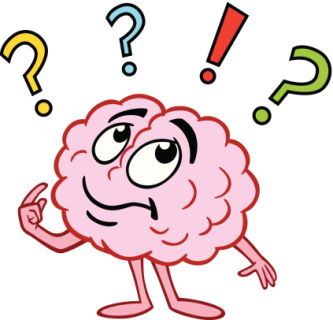 LIKOVNA NALOGA – LEPLJENKALikovna naloga: oblikovanje slike po motivu z lepljenjem barvnih ploskev (kolaž) Lik. motiv: » Hišni ljubljenček – Muca ali kuža…«Lik. tehnika: kombinirana (različen odpaden material, barvice, flomastri)Potek likovne naloge:Pripravi si risalni list (A3) (če ga nimaš je dovolj tudi list A4), časopisni papir, odpadni material, navadne barvice in flumastre.Žival sestavite v kolažni tehniki (kombinirajte različne materiale, ki jih trgate in režete). Koščke najprej samo postavite na papir v obliko želene živali, šele ko ste s postavitvijo zadovoljni, koščke prilepite.Žival nato še porišite in ji dodajajte vzorce.Ozadje živali porišite z različnimi vzorci.ŽIVAL NAJ BO VELIKA ČEZ CEL RISALNI LIST!Izdelek tudi podpiši fotografiraj in pošlji meni ali vašemu razredniku.Pomagaš si lahko s fotografijami spodaj: 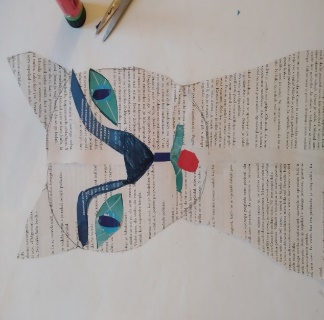 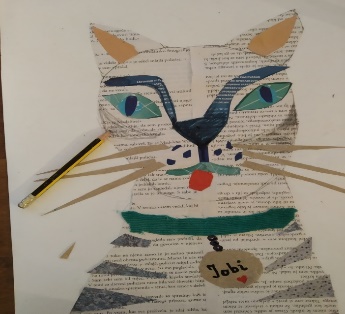 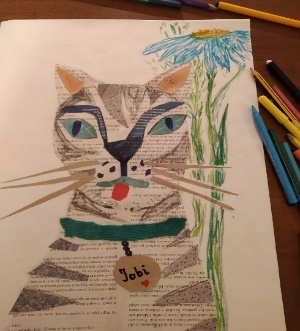 TJA – video ura. Ponovi zapis števil.  V pomoč sta ti spodnji preglednici.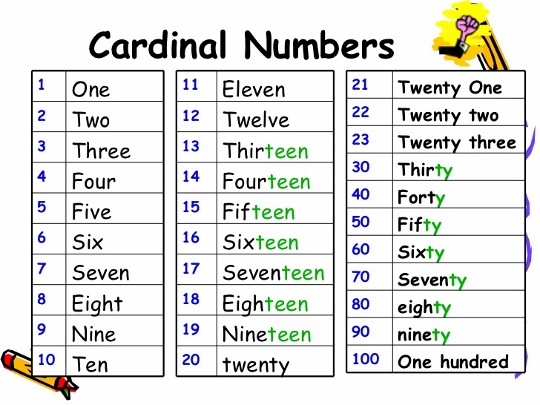 Numbers 1 -  one	2 - two	3 - three	4 – four	5 - five			6 -  six	7 – seven	8 – eight	9 - nine	10 - ten20	-	twenty21	-	twenty-one22	-	twenty-two23	-	twenty-three24	-	twenty-four25	-	twenty-five26	-	twenty-six27	-	twenty-seven28	-	twenty-eight29	-	twenty-nine30	-	thirty10 - ten	20 – twenty	30 – thirty		40 – forty		50 - fifty60 – sixty	70- seventy	80 – eighty	90 – ninety	100 -	a hundredZapiši naslednja števila z besedo.45 ___________________________		69 __________________________73 ___________________________		25 __________________________36 ___________________________		82 __________________________63 ___________________________		100 _________________________V učbeniku bomo pogledali besedilo na strani 42.GUM – TeamsiMATEMATIKANadaljujemo s pisnim množenjem. Najprej temeljito ponovi poštevanko. Postopek pisnega množenja: najprej zmnožimo enice (E), nato desetice (D) in nato stotice (S). Delne zmnožke podpisujemo pod črto, ki nadomešča znak =.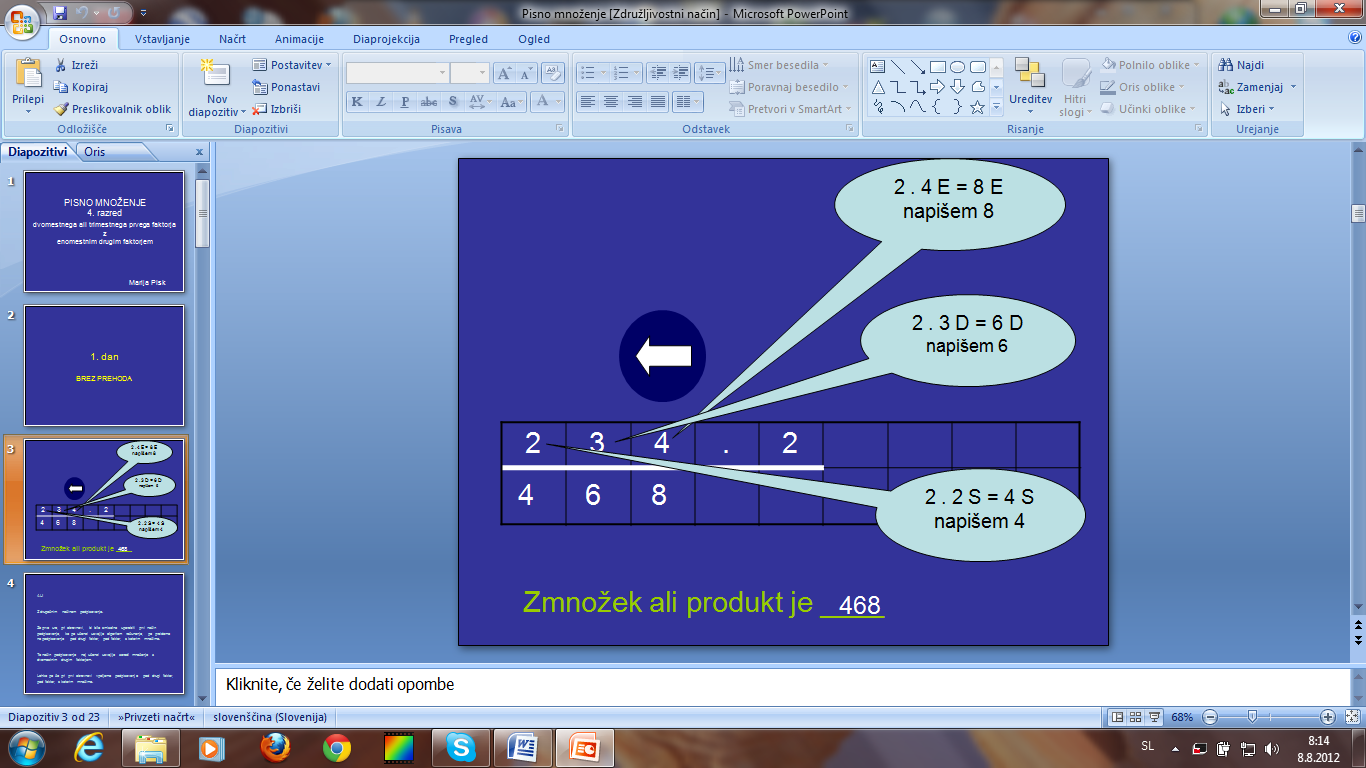 Reši naloge na straneh 4 in 5.SDE          2 3 1 * 3          6 9 3231∙3          2 3 1 * 3          6 9 3693          2 3 1 * 3          6 9 3